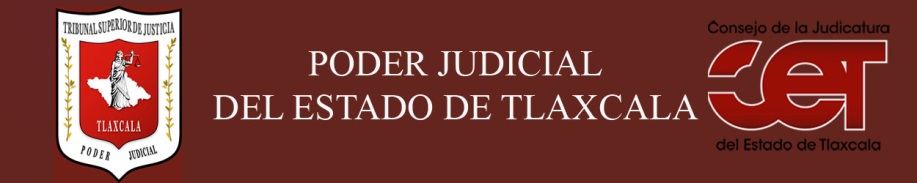 Formato público de Curriculum VitaeI.- DATOS GENERALES:I.- DATOS GENERALES:Nombre:FLOR EMILIA JUÁREZ SOSACargo en el Poder Judicial: SECRETARIA DE ACUERDOSÁrea de Adscripción: JUZGADO PRIMERO DE LO FAMILIAR DEL DISTRITO JUDICIAL DE CUAUHTÉMOCFecha de Nacimiento: (cuando se requiera para ejercer el cargo) 27-OCTUBRE-1979II.- PREPARACIÓN ACADÉMICA: II.- PREPARACIÓN ACADÉMICA: Último grado de estudios:LICENCIATURAInstitución:UNIVERSIDAD AUTÓNOMA DE TLAXCALAPeriodo:1997-2002Documento: TÍTULO PROFESIONALTítulo Profesional: LICENCIADO EN DERECHOCédula: 4365760Estudios Profesionales:Institución: Periodo: Documento: Cédula: III.- EXPERIENCIA LABORAL: a)  tres últimos empleosIII.- EXPERIENCIA LABORAL: a)  tres últimos empleosIII.- EXPERIENCIA LABORAL: a)  tres últimos empleos1Periodo (día/mes/año) a (día/mes/año):10/10/2016Nombre de la Empresa:Nombre de la Empresa:JUZGADO DE LO FAMILIAR DEL DISTRITO JUDICIAL DE LARDIZÁBAL Y URIBE, AHORA JUZGADO TERCERO DE LO FAMILIAR DEL DISTRITO JUDICIAL DE CUAUHTÉMOC.Cargo o puesto desempeñado:Cargo o puesto desempeñado:SECRETARIA DE ACUERDOS.Campo de Experiencia:  Campo de Experiencia:  MATERIA FAMILIAR2Periodo (día/mes/año) a (día/mes/año):03/08/2016Nombre de la Empresa:Nombre de la Empresa:JUZGADO CIVIL Y FAMILIAR DEL DISTRITO JUDICIAL DE MORELOS.Cargo o puesto desempeñado:Cargo o puesto desempeñado:ENCARGADA DEL DESPACHO DEL JUZGADO CIVIL Y FAMILIAR DEL DISTRITO JUDICIAL DE MORELOS POR MINISTERIO DE LEY.Campo de Experiencia:  Campo de Experiencia:  MATERIA CIVIL Y FAMILIAR.3Periodo (día/mes/año) a (día/mes/año):22/01/2016Nombre de la Empresa:Nombre de la Empresa:JUZGADO DE LO FAMILIAR DEL DISTRITO JUDICIAL DE LARDIZÁBAL Y URIBE, AHORA JUZGADO TERCERO DE LO FAMILIAR DEL DISTRITO JUDICIAL DE CUAUHTÉMOC.Cargo o puesto desempeñado:Cargo o puesto desempeñado:SECRETARIA DE ACUERDOS.Campo de Experiencia:  Campo de Experiencia:  MATERIA FAMILIAR.IV.- EXPERIENCIA LABORAL: b)Últimos cargos en el Poder Judicial:IV.- EXPERIENCIA LABORAL: b)Últimos cargos en el Poder Judicial:IV.- EXPERIENCIA LABORAL: b)Últimos cargos en el Poder Judicial:Área de adscripciónPeriodo 1JUZGADO PRIMERO DE LO FAMILIAR DEL DISTRITO JUDICIAL DE CUAUHTÉMOC.19 DE ABRIL DE 2017, A LA PRESENTE FECHA 05 DE JUNIO DE 2017.2JUZGADO DE LO FAMILIAR DEL DISTRITO JUDICIAL DE LARDIZÁBAL Y URIBE, AHORA JUZGADO TERCERO DE LO FAMILIAR DEL DISTRITO JUDICIAL DE CUAUHTÉMOC.22 DE ENERO DE 2016, A JULIO DE 2016. Y DESPUÉS DEL 10 DE OCTUBRE DE 2016 A 18 DE ABRIL DE 2017.3JUZGADO CIVIL Y FAMILIAR DEL DISTRITO JUDICIAL DE MORELOS.03 DE AGOSTO DE 2016, A 07 DE OCTUBRE DE 2016.V.- INFORMACION COMPLEMENTARIA:Últimos cursos y/o conferencias y/o capacitaciones y/o diplomados, etc. (de al menos cinco cursos)V.- INFORMACION COMPLEMENTARIA:Últimos cursos y/o conferencias y/o capacitaciones y/o diplomados, etc. (de al menos cinco cursos)V.- INFORMACION COMPLEMENTARIA:Últimos cursos y/o conferencias y/o capacitaciones y/o diplomados, etc. (de al menos cinco cursos)V.- INFORMACION COMPLEMENTARIA:Últimos cursos y/o conferencias y/o capacitaciones y/o diplomados, etc. (de al menos cinco cursos)Nombre del PonenteInstitución que impartióFecha o periodo1Curso Taller “Oralidad en Materia Mercantil”.Consejo de la Judicatura del Estado de Tlaxcala.Junio de 2015, con una duración de 16 horas.2Conferencia “Protocolo de actuación para quienes imparten justicia en casos que afecten a personas migrantes y sujetas de protección internacional” .Consejo de la Judicatura del Estado de Tlaxcala y Comisión Estatal de Derechos Humanos.19 de Octubre de 2015.3Conferencia “Protocolo de actuación para quienes imparten justicia en casos que involucren derechos de personas con discapacidad”. Consejo de la Judicatura del Estado de Tlaxcala.23 de Octubre del año 2015.4Conferencia Magistral: “La Oralidad en el Proceso Civil”.Casa de la Cultura Jurídica en el Estado de  Tlaxcala. Suprema Corte de Justicia de la Nación.11 de Septiembre de 2016.5Curso-Taller, relativo al tema “Ley General de los Derechos de Niñas, Niños y Adolescentes”.Licenciada Lucía Rodríguez Quintero, Subdirectora del Programa sobre Asuntos de la Niñez y la Familia de la Comisión Nacional de Derechos Humanos.Los días 9 y 10 de Junio del año 2016.6Curso-Taller, relativo a la implementación del protocolo de respecto de la ley que garantiza el acceso a las mujeres a una vida libre de violencia en el Estado de TlaxcalaConsejo de la Judicatura del Estado de Tlaxcala, con la participación de otras instituciones.Julio y Septiembre de 2016 (3 días).7Curso-Taller “Género y Derechos Humanos”.Tribunal Superior de Justicia y Consejo de la Judicatura del Estado de Tlaxcala.22 y 23 de Agosto de 2016.8Conferencia “De qué hablamos cuando hablamos de género”Suprema Corte de Justicia de la Nación, a través de la Dirección General de Casas de la Cultura Jurídica.05 de Diciembre de 2016.9Conferencia “Institucionalización y transversalización de la perspectiva de género”Suprema Corte de Justicia de la Nación, a través de la Dirección General de Casas de la Cultura Jurídica.06 de Diciembre de 2016.10Curso sobre  “Igualdad de Género”Comisión Nacional de Derechos Humanos. Lic. Brenda J. Velasco Pérez31 de Marzo de 2017. 11Taller “Administración de Justicia y Derechos Humanos”Comisión Nacional de Derechos Humanos. Ponente Jorge Alberto Ruiz Valderrama. 29 y 30 de Junio de 2017.12Taller “Fortalecimiento de las capacidades del Poder Judicial en materia de trata de personas desde una visión integral de los derechos humanos y la perspectiva de género”Especialistas de la Organización Internacional para las Migraciones (OIM Misión México) y la Organización Polaris Project en EE.UU.7 Y 8 de Agosto de 2017.13 Plática en materia de transparencia.Personal del Instituto de Transparencia y Protección de Datos Personales.17 de Octubre de 2017VI.- Sanciones Administrativas Definitivas (dos ejercicios anteriores a la fecha):VI.- Sanciones Administrativas Definitivas (dos ejercicios anteriores a la fecha):VI.- Sanciones Administrativas Definitivas (dos ejercicios anteriores a la fecha):VI.- Sanciones Administrativas Definitivas (dos ejercicios anteriores a la fecha):SiNoEjercicioNota: Las sanciones definitivas se encuentran especificadas en la fracción  XVIII del artículo 63 de la Ley de Transparencia y Acceso a la Información Pública del Estado, publicadas en el sitio web oficial del Poder Judicial, en la sección de Transparencia.XVII.- Fecha de actualización de la información proporcionada:VII.- Fecha de actualización de la información proporcionada:Santa Anita Huiloac, Apizaco, Tlaxcala, a 03 de Octubre de 2018.Santa Anita Huiloac, Apizaco, Tlaxcala, a 03 de Octubre de 2018.